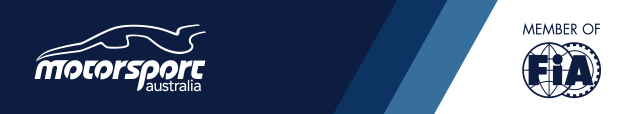 2023 Standard Supplementary Regulations for Non-Speed EventClub Motorkhana 1.	The Event will be conducted under the FIA International Sporting Code including Appendices and the National Competition Rules (NCR) of Motorsport Australia, the Motorkhana Standing Regulations, The Motorsport Australia Passenger Ride Activity Policy the Motorsport Australia Come and Try Policy, these Supplementary Regulations and any Further Supplementary Regulations or Bulletins which may be issued. The Event will be conducted under and in accordance with Motorsport Australia OH&S, Safety 1st, Integrity and Legal, and Risk Management Policies, which can be found on the Motorsport Australia website at www.motorsport.org.au.  2.	PROMOTER/ORGANISING CLUB:	MG Car Club Canberra – PO Box 4141 Weston Creek ACT 2611 PERMIT NUMBER:       123/2008/013.	NAME OF EVENT:	      MG Car Club Canberra Club Motorkhana4.	TYPE OF EVENT: 	CLUB MOTORKHANA5.	DATE OF EVENT:   Sunday, 20 August 20236.	VENUE / LOCATION:   Transport Industries Skills Training Centre, Sutton Road, ACT 26207.	TYPE OF SURFACE:   Bitumen8.	TESTS TO BE CONDUCTED:Minimum No. of tests:   FourMaximum No. of tests:  SixAll tests will be taken from the Motorsport Australia Motorkhana Test Booklet.9.	INVITED CLUBS:   MG Car Clubs of Canberra, NSW, Newcastle, Hunter Region, Wagga Wagga, Geelong and Victoria;  Southern Districts Motorsport Association, Brindabella Motor Sport Club,  Light Car Club of Canberra, Thornleigh Car Club, Porsche Car Club (NSW), Mini Car Club (NSW),  Sprite Car Club (Aust.), Renault Car Club (Victoria), Renault Car Club (Aust.), Peugeot Car Club (NSW.),  MX5 Car Club (NSW.),  Gippsland Car Club,  Jaguar Drivers Club of Canberra, Rotary Enthusiasts of the ACT (REACT),  Shoalhaven and Kiama District Auto Club, ACT Mini Car Club, Initial Drift Club, Alfa Romeo Owners Club of Australia (NSW) Inc., MR2 Owners Club Australia NSW, ARDC, BMW club of Victoria, AROCA, Porsche Car Club Canberra.10.	CLERK OF THE COURSE:  Mr Chris Hillman ID # 988062111.	EVENT SECRETARY:	Mr Kent Brown ID # 9553247          	CONTACT			MG Car Club of Canberra Inc.					PO Box 4141 Weston Creek ACT 2611        					Mobile: 0412 558 029 and Email: kjpbrown@bigpond.comENTRIES OPEN DATE:  	23 July 2023. ENTRIES CLOSE DATE:  	18 August 2023.ENTRY FEE: 		$50.00 (Adult) & $25.00 (Junior), half price for MG Car Club Canberramembers driving an MG.16.	ENTRY LODGEMENT:	Motorsport Australia Event Entry https://motorsport.org.au/ 			  17.	MAXIMUM NUMBER OF COMPETITORS ACCEPTED FOR THE EVENT:  4018.	MAXIMUM ENTRIES PER VEHICLE:  319.	STARTING TIME:                    Competition - 9.00 am20.	DRIVER'S BRIEFING:	TIME:   8.45 am		VENUE:  Paddock – Sutton Road21.	SCRUTINY:         Self-Scrutiny Autotest form available on Motorsport Australia Event Entry22.	SCRUTINY - SPECIAL RESTRICTIONS: Vehicles must comply with Schedule A and Group 4H of the Motorsport Australia Manual.  Approved helmets in accordance with Schedule D of the Motorsport Australia Manual are to be worn in ALL specials. Fuel must be in accordance with Schedule G of the Motorsport Australia Manual. All cars must be adequately muffled.  The management of the Sutton Road facility requires vehicles entered at all events held at their facility to be road-registered and remain roadworthy throughout the event. This ruling applies to all Motorkhana events hosted by the MG Car Club of Canberra at the Sutton Road facility, including that scheduled for 20 August 2023.  An entry in which a Battery EV, Hybrid EV or Plug-in Hybrid EV vehicle is planned to be used during competition will not be accepted.23.	CLASSES:   The organisers envisage the competition will be divided into the following classes:	Class A - Production Cars - wheelbase up to 2150 mm	Class F - Front Wheel Drive SpecialsClass B - Production Cars - wheelbase 2151 to 2390 mm	  Class G - Rear Wheel Drive SpecialsClass C - Production Cars - wheelbase 2391 to 2574 mm	  Class H - Production Based SpecialsClass D - Production Cars - wheelbase over 2574 mm24. 	PRIZES AND TROPHIES:   There are no prizes or trophies25.	The Motorsport Australia permit will be displayed at the start of the event.26.	The Organisers may refuse any entry in accordance with the NCR.27.	Entries will be accepted in order of receipt.28.	Entries from competitors under 18 years of age must be counter signed / consented to 	by a parent / guardian.29.	Certain public, property, professional indemnity and personal accident insurance is provided by Motorsport Australia in relation to the Event.  Further details can be found in the Motorsport Australia Insurance Handbook, available at www.motorsport.org.au. 30.	A Speed or Speed Junior Licence, or higher level licence, is required for each driver. 31.	The Organiser reserves the right to abandon, postpone or stop the Event in accordance with the NCR.32.     Protests must be lodged in accordance with the NCR.33.    Alcohol, drugs and other Substances Smoking (which includes e-cigarettes and “vaping”) and any naked flame is prohibited within 3 metres of any refuelling/defuelling operation.Motorsport Australia’s National Integrity Framework and any associated policy (including the Australian Anti-Doping Policy. Motorsport Australia’s Illicit Drugs in Sport (Safety Testing) Policy, the Motorsport Australia Alcohol Policy), apply to any activity authorised by Motorsport Australia as published at motorsport.org.au.Any Participant including the holder of a Motorsport Australia Licence (or a Licence issued by another ASN) may be tested for the presence of alcohol, any drug or other banned substance. In addition to any penalty imposed by Motorsport Australia, a further penalty/s may be applied by Sport Integrity Australia.Consumption of alcohol in any Reserved Area is prohibited until all Competition is concluded each day.34.   Passengers in Vehicles.  This Event will include a Motor Sport Passenger Ride Activity (MSPRA) which shall be run in accordance with the Motorsport Australia MSPRA Policy. 